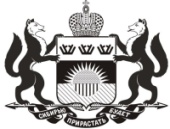 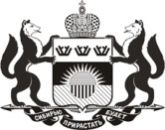 ДЕПАРТАМЕНТ СОЦИАЛЬНОГО РАЗВИТИЯ  ТЮМЕНСКОЙ ОБЛАСТИАВТОНОМНОЕ УЧРЕЖДЕНИЕ СОЦИАЛЬНОГО ОБСЛУЖИВАНИЯ НАСЕЛЕНИЯ ТЮМЕНСКОЙ ОБЛАСТИ «ОБЛАСТНОЙ ЦЕНТР РЕАБИЛИТАЦИИ ИНВАЛИДОВ»КАРТОЧКА ПРЕДПРИЯТИЯПолное наименованиеАвтономное учреждение социального обслуживания населения Тюменской области «Областной центр реабилитации инвалидов»Сокращенное наименованиеАУ СОН ТО "Областной центр реабилитации инвалидов"ИНН7204120041КПП720301001ОГРН1087232000580  ОКПО84673164ОКАТО71401364000ОКТМО71701000ОКВЭД88.10 Предоставление социальных услуг без обеспечения проживания престарелым и инвалидамПлательщик/получатель (банковские реквизиты)Департамент финансов Тюменской области (АУ СОН ТО «Областной центр реабилитации инвалидов» ЛС001050866ОЦРИ) в Отделение Тюмень Банка России // УФК по Тюменской области г. Тюменьр/с03224643710000006700ЕКС40102810945370000060БИК017102101ДиректорНуримухаметова Лилия РасимовнаГлавный бухгалтерДолина Инга МихайловнаЮрисконсультАфонасьева Татьяна ВладимировнаАдрес625001, г. Тюмень, Ул. Уральская, 60 корп.1Телефон (факс)51-78-11 (приемная), 51-75-76 (бухгалтерия)emailvozr@obl72.ru , orci72@obl72.ru  